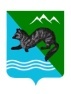 ПОСТАНОВЛЕНИЕАДМИНИСТРАЦИИ СОБОЛЕВСКОГО   МУНИЦИПАЛЬНОГО РАЙОНА КАМЧАТСКОГО КРАЯ30 января 2023                              с. Соболево                                  № 23О внесении изменений в муниципальную программу Соболевского муниципального района Камчатского края «Охрана окружающей среды, воспроизводство и использование природных ресурсов в Соболевском муниципальном районе Камчатского края», утвержденную постановлением администрации Соболевского муниципального района Камчатского края от 14.10.2013 № 332                           В целях уточнения объемов финансирования отдельных мероприятий муниципальной программы Соболевского муниципального района Камчатского края «Охрана окружающей среды, воспроизводство и использование природных ресурсов в Соболевском муниципальном районе Камчатского края», утвержденной постановлением администрации Соболевского муниципального района от 14.10.2013г. № 332.АДМИНИСТРАЦИЯ ПОСТАНОВЛЯЕТ:1. Внести в муниципальную программу Соболевского муниципального района Камчатского края «Охрана окружающей среды, воспроизводство и использование природных ресурсов в Соболевском муниципальном районе Камчатского края», утвержденную постановлением администрации Соболевского муниципального района Камчатского края от 14.10.2013г. №332, изменения согласно приложению. 2. Управлению делами администрации Соболевского муниципального района опубликовать настоящее постановление в районной газете «Соболевский вестник» и разместить на официальном сайте Соболевского муниципального района Камчатского края в информационно-телекоммуникационной сети Интернет.3. Настоящее постановление вступает в силу после его официального опубликования (обнародования) и распространяется на правоотношения, возникшие с 01 января 2023 года.Глава Соболевского муниципального района                         В.И. КуркинПриложение к постановлению администрации Соболевского муниципального района от 30.01.2023  № 23  Изменения в муниципальную программу Соболевского муниципального района Камчатского края «Охрана окружающей среды, воспроизводство и использование природных ресурсов в Соболевском муниципальном районе Камчатского края», утвержденную постановлением администрации Соболевского муниципального района Камчатского края от 14.10.2013 №332  (далее – Программа)1. В паспорте Программы раздел «Объемы бюджетных ассигнований Программы» изложить в новой редакции:2. В паспорте Подпрограммы 1 «Охрана окружающей среды и обеспечение экологической безопасности в Соболевском муниципальном районе Камчатского края» раздел «Объемы бюджетных ассигнований Подпрограммы 1» изложить в новой редакции: 3. Приложение 1 к Программе изложить в новой редакции:Приложение 1 к программе4. Приложение 2 к Программе изложить в новой редакции:Приложение 2 к программе*     -указывается три первых знака целевой статьи в соответствии с приказом Комитета по бюджету и финансам администрации Соболевского муниципального района Камчатского края "Об утверждении перечня и кодов целевых статей расходов районного бюджета"												Объемы бюджетных ассигнованийПрограммыОбщий объем финансирования Программы составляет 88 595,19897 тыс. руб., в том числе за счет средств:предполагаемые средства краевого бюджета – 3100,976 тыс. руб.,из них по годам:2014 год– 0,00 тыс. руб.;2015 год– 0,00 тыс. руб.;2016 год– 0,00 тыс. руб.;2017 год– 235,00 тыс. руб.;2018 год– 954,30 тыс. руб.;2019 год– 1414,215 тыс. руб.;2020 год– 497,461 тыс. руб.;2021 год– 0,00 тыс. руб.;2022 год– 0,00 тыс. руб.;2023 год– 0,00 тыс. руб.;2024 год– 0,00 тыс. руб.;2025 год- 0,00 тыс. руб.районного бюджета – 85 492,31297 тыс. руб., из них по годам:2014 год– 2 029,00 тыс. руб.;2015 год– 2 459,645 тыс. руб.;2016 год– 234,081 тыс. руб.;2017 год– 26 550,00 тыс. руб.;2018 год– 25782,80682 тыс. руб.;2019 год– 12249,59 тыс. руб.;2020 год– 6505,23 тыс. руб.;2021 год– 3121,96015 тыс. руб.;2022 год– 3500,00 тыс. руб.;2023 год– 2520,00 тыс. руб.;2024 год– 2520,00 тыс. руб.;2025 год- 2520,00 тыс. руб.предполагаемые средства бюджетов поселений – 1,91000 тыс. руб.,из них по годам:2014 год– 0,00 тыс. руб.;2015 год– 0,00 тыс. руб.;2016 год– 0,00 тыс. руб.;2017 год– 1,91 тыс. руб.;2018 год– 0,00 тыс. руб.;2019 год– 0,00 тыс. руб.;2020 год– 0,00 тыс. руб.;2021 год– 0,00 тыс. руб.;2022 год– 0,00 тыс. руб.;2023 год– 0,00 тыс. руб.;2024 год– 0,00 тыс. руб.;2025 год- 0,00 тыс. руб.Объемы бюджетных ассигнованийПодпрограммы 1Общий объем финансирования Программы составляет 88 595,19897 тыс. руб., в том числе за счет средств:предполагаемые средства краевого бюджета – 3100,976 тыс. руб.,из них по годам:2014 год– 0,00 тыс. руб.;2015 год– 0,00 тыс. руб.;2016 год– 0,00 тыс. руб.;2017 год– 235,00 тыс. руб.;2018 год– 954,30 тыс. руб.;2019 год– 1414,215 тыс. руб.;2020 год– 497,461 тыс. руб.;2021 год– 0,00 тыс. руб.;2022 год– 0,00 тыс. руб.;2023 год– 0,00 тыс. руб.;2024 год– 0,00 тыс. руб.;2025 год- 0,00 тыс. руб.районного бюджета – 85 492,31297 тыс. руб., из них по годам:2014 год– 2 029,00 тыс. руб.;2015 год– 2 459,645 тыс. руб.;2016 год– 234,081 тыс. руб.;2017 год– 26 550,00 тыс. руб.;2018 год– 25782,80682 тыс. руб.;2019 год– 12249,59 тыс. руб.;2020 год– 6505,23 тыс. руб.;2021 год– 3121,96015 тыс. руб.;2022 год– 3500,00 тыс. руб.;2023 год– 2520,00 тыс. руб.;2024 год– 2520,00 тыс. руб.;2025 год- 2520,00 тыс. руб.предполагаемые средства бюджетов поселений – 1,91000 тыс. руб.,из них по годам:2014 год– 0,00 тыс. руб.;2015 год– 0,00 тыс. руб.;2016 год– 0,00 тыс. руб.;2017 год– 1,91 тыс. руб.;2018 год– 0,00 тыс. руб.;2019 год– 0,00 тыс. руб.;2020 год– 0,00 тыс. руб.;2021 год– 0,00 тыс. руб.;2022 год– 0,00 тыс. руб.;2023 год– 0,00 тыс. руб.;2024 год– 0,00 тыс. руб.;2025 год- 0,00 тыс. руб.СведенияСведенияСведенияСведенияСведенияСведенияСведенияСведенияСведенияСведенияСведенияСведенияСведенияСведенияСведенияСведенияСведенияСведенияСведенияСведенияСведенияо показателях (индикаторах)муниципальной программы и подпрограмм муниципальной программы и их значенияхо показателях (индикаторах)муниципальной программы и подпрограмм муниципальной программы и их значенияхо показателях (индикаторах)муниципальной программы и подпрограмм муниципальной программы и их значенияхо показателях (индикаторах)муниципальной программы и подпрограмм муниципальной программы и их значенияхо показателях (индикаторах)муниципальной программы и подпрограмм муниципальной программы и их значенияхо показателях (индикаторах)муниципальной программы и подпрограмм муниципальной программы и их значенияхо показателях (индикаторах)муниципальной программы и подпрограмм муниципальной программы и их значенияхо показателях (индикаторах)муниципальной программы и подпрограмм муниципальной программы и их значенияхо показателях (индикаторах)муниципальной программы и подпрограмм муниципальной программы и их значенияхо показателях (индикаторах)муниципальной программы и подпрограмм муниципальной программы и их значенияхо показателях (индикаторах)муниципальной программы и подпрограмм муниципальной программы и их значенияхо показателях (индикаторах)муниципальной программы и подпрограмм муниципальной программы и их значенияхо показателях (индикаторах)муниципальной программы и подпрограмм муниципальной программы и их значенияхо показателях (индикаторах)муниципальной программы и подпрограмм муниципальной программы и их значенияхо показателях (индикаторах)муниципальной программы и подпрограмм муниципальной программы и их значенияхо показателях (индикаторах)муниципальной программы и подпрограмм муниципальной программы и их значенияхо показателях (индикаторах)муниципальной программы и подпрограмм муниципальной программы и их значенияхо показателях (индикаторах)муниципальной программы и подпрограмм муниципальной программы и их значенияхо показателях (индикаторах)муниципальной программы и подпрограмм муниципальной программы и их значенияхо показателях (индикаторах)муниципальной программы и подпрограмм муниципальной программы и их значенияхо показателях (индикаторах)муниципальной программы и подпрограмм муниципальной программы и их значениях№
п/пПоказатель
(индикатор)
(наименование)Ед. изм.№
п/пПоказатель
(индикатор)
(наименование)Ед. изм.2014 год2015 год2015 год2016 год2016 год2017 год2017 год2018 год2019 год2019 год2020 год2020 год2021 год2021 год2022 год 2023 год 2023 год 2024 год2025 год1234556677899101011111213131415Подпрограмма 1 «Охрана окружающей среды и обеспечение экологической безопасности в Соболевском муниципальном районе Камчатского края"Подпрограмма 1 «Охрана окружающей среды и обеспечение экологической безопасности в Соболевском муниципальном районе Камчатского края"Подпрограмма 1 «Охрана окружающей среды и обеспечение экологической безопасности в Соболевском муниципальном районе Камчатского края"Подпрограмма 1 «Охрана окружающей среды и обеспечение экологической безопасности в Соболевском муниципальном районе Камчатского края"Подпрограмма 1 «Охрана окружающей среды и обеспечение экологической безопасности в Соболевском муниципальном районе Камчатского края"Подпрограмма 1 «Охрана окружающей среды и обеспечение экологической безопасности в Соболевском муниципальном районе Камчатского края"Подпрограмма 1 «Охрана окружающей среды и обеспечение экологической безопасности в Соболевском муниципальном районе Камчатского края"Подпрограмма 1 «Охрана окружающей среды и обеспечение экологической безопасности в Соболевском муниципальном районе Камчатского края"Подпрограмма 1 «Охрана окружающей среды и обеспечение экологической безопасности в Соболевском муниципальном районе Камчатского края"Подпрограмма 1 «Охрана окружающей среды и обеспечение экологической безопасности в Соболевском муниципальном районе Камчатского края"Подпрограмма 1 «Охрана окружающей среды и обеспечение экологической безопасности в Соболевском муниципальном районе Камчатского края"Подпрограмма 1 «Охрана окружающей среды и обеспечение экологической безопасности в Соболевском муниципальном районе Камчатского края"Подпрограмма 1 «Охрана окружающей среды и обеспечение экологической безопасности в Соболевском муниципальном районе Камчатского края"Подпрограмма 1 «Охрана окружающей среды и обеспечение экологической безопасности в Соболевском муниципальном районе Камчатского края"Подпрограмма 1 «Охрана окружающей среды и обеспечение экологической безопасности в Соболевском муниципальном районе Камчатского края"Подпрограмма 1 «Охрана окружающей среды и обеспечение экологической безопасности в Соболевском муниципальном районе Камчатского края"Подпрограмма 1 «Охрана окружающей среды и обеспечение экологической безопасности в Соболевском муниципальном районе Камчатского края"Подпрограмма 1 «Охрана окружающей среды и обеспечение экологической безопасности в Соболевском муниципальном районе Камчатского края"Подпрограмма 1 «Охрана окружающей среды и обеспечение экологической безопасности в Соболевском муниципальном районе Камчатского края"Подпрограмма 1 «Охрана окружающей среды и обеспечение экологической безопасности в Соболевском муниципальном районе Камчатского края"Подпрограмма 1 «Охрана окружающей среды и обеспечение экологической безопасности в Соболевском муниципальном районе Камчатского края"Подпрограмма 1 «Охрана окружающей среды и обеспечение экологической безопасности в Соболевском муниципальном районе Камчатского края"1.1.Количество ликвидированных несанкционированных территорий временного размещения отходовшт.01100887883322222221.2.Площадь рекультивированных территорий, загрязненных отходами;м2032340323400021518,721518,718200184018403003002002002002002002003001.3.Количество построенных объектов размещения ТБО (полигонов ТБО);шт.0000011000000000000№ п/пНаименование муниципальной программы / подпрограммы / мероприятияКод бюджетной классификации Код бюджетной классификации Объем средств на реализацию программыОбъем средств на реализацию программыОбъем средств на реализацию программыОбъем средств на реализацию программыОбъем средств на реализацию программыОбъем средств на реализацию программыОбъем средств на реализацию программыОбъем средств на реализацию программыОбъем средств на реализацию программыОбъем средств на реализацию программыОбъем средств на реализацию программыОбъем средств на реализацию программыОбъем средств на реализацию программы№ п/пНаименование муниципальной программы / подпрограммы / мероприятияГРБСЦСР *ВСЕГО201420152016201720182019202020212022202320242025123456789101112131415161718«Охрана окружающей среды, воспроизводство и использование природных ресурсов в Соболевском муниципальном районе Камчатского края» Всего, в том числе:88595,198972029,0002459,645234,08126853,8333226737,1068213663,8050007002,6910003121,960153500,000002520,000002520,000002520,00000«Охрана окружающей среды, воспроизводство и использование природных ресурсов в Соболевском муниципальном районе Камчатского края» за счет средств краевого бюджета3100,976000,000000,000000,00000235,00000954,300001414,21500497,461000,000000,000000,000000,000000,00000«Охрана окружающей среды, воспроизводство и использование природных ресурсов в Соболевском муниципальном районе Камчатского края» за счет средств районного  бюджета85492,312972029,000002459,64500234,0810026550,0000025782,8068212249,590006505,230003121,960153500,000002520,000002520,000002520,00000«Охрана окружающей среды, воспроизводство и использование природных ресурсов в Соболевском муниципальном районе Камчатского края» за счет средств бюджетов поселений1,910000,000000,000000,000001,910000,000000,000000,000000,000000,000000,000000,000000,000001.Наименование  Подпрограммы 1 «Охрана окружающей среды и обеспечение экологической безопасности в Соболевском муниципальном районе Камчатского края»Всего, в том числе:88595,198972029,000002459,64500234,0810026853,8333226737,1068213663,805007002,691003121,960153500,000002520,000002520,000002520,000001.Наименование  Подпрограммы 1 «Охрана окружающей среды и обеспечение экологической безопасности в Соболевском муниципальном районе Камчатского края»за счет средств краевого бюджета3100,976000,000000,000000,00000235,00000954,300001414,21500497,461000,000000,000000,000000,000000,000001.Наименование  Подпрограммы 1 «Охрана окружающей среды и обеспечение экологической безопасности в Соболевском муниципальном районе Камчатского края»за счет средств районного бюджета85492,312972029,000002459,64500234,0810026550,0000025782,8068212249,590006505,230003121,960153500,000002520,000002520,000002520,000001.Наименование  Подпрограммы 1 «Охрана окружающей среды и обеспечение экологической безопасности в Соболевском муниципальном районе Камчатского края»за счет средств бюджетов поселений1,910000,000000,000000,000001,910000,000000,000000,000000,000000,000000,000000,000000,000001.1.Основное мероприятие: Мероприятия, связанные с обращением с отходами производства и потребленияВсего, в том числе:88595,198972029,000002459,64500234,0810026853,8333226737,1068213663,805007002,691003121,960153500,000002520,000002520,000002520,000001.1.Основное мероприятие: Мероприятия, связанные с обращением с отходами производства и потребленияза счет средств краевого бюджета3100,976000,000000,000000,00000235,00000954,300001414,21500497,461000,000000,000000,000000,000000,000001.1.Основное мероприятие: Мероприятия, связанные с обращением с отходами производства и потребленияза счет средств районного бюджета 85492,312972029,000002459,64500234,0810026550,0000025782,8068212249,590006505,230003121,960153500,000002520,000002520,000002520,000001.1.Основное мероприятие: Мероприятия, связанные с обращением с отходами производства и потребленияза счет средств бюджетов поселений1,910000,000000,000000,0000068,833320,000000,000000,000000,000000,000000,000000,000000,000001.1.1.Разработка проектной документации, экспертиза, строительство объекта "Строительство полигона твердых бытовых отходов для с.Устьевое, Соболевского района, Камчатского края"Всего, в том числе:10038,478002029,000000,00000234,081001000,000002181,737002249,590002344,070000,000000,000000,000000,000000,000001.1.1.Разработка проектной документации, экспертиза, строительство объекта "Строительство полигона твердых бытовых отходов для с.Устьевое, Соболевского района, Камчатского края"за счет средств краевого бюджета0,000000,000000,000000,000000,000000,000000,000000,000000,000000,000000,000000,000000,000001.1.1.Разработка проектной документации, экспертиза, строительство объекта "Строительство полигона твердых бытовых отходов для с.Устьевое, Соболевского района, Камчатского края"за счет средств районного бюджета 90208110038,478002029,000000,00000234,081001000,000002181,737002249,590002344,070000,000000,000000,000000,000000,000001.1.1.Разработка проектной документации, экспертиза, строительство объекта "Строительство полигона твердых бытовых отходов для с.Устьевое, Соболевского района, Камчатского края"за счет средств бюджетов поселений0,000000,000000,000000,000000,000000,000000,000000,000000,000000,000000,000000,000000,000001.1.2.Ликвидация несанкционированных свалок на территории поселенияВсего, в том числе:8032,549820,000000,000000,000001236,910003381,424823414,215000,000000,000000,000000,000000,000000,000001.1.2.Ликвидация несанкционированных свалок на территории поселенияза счет средств краевого бюджета2603,515000,000000,000000,00000235,00000954,300001414,215000,000000,000000,000000,000000,000000,000001.1.2.Ликвидация несанкционированных свалок на территории поселенияза счет средств краевого бюджета912565,489000,000000,000000,0000044,00000521,489000,000000,000000,000000,000000,000000,000000,000001.1.2.Ликвидация несанкционированных свалок на территории поселенияза счет средств краевого бюджета9221038,026000,000000,000000,00000191,00000432,81100414,215000,000000,000000,000000,000000,000000,000001.1.2.Ликвидация несанкционированных свалок на территории поселенияза счет средств краевого бюджета9320,000000,000000,000000,000000,000000,000000,000000,000000,000000,000000,000000,000000,000001.1.2.Ликвидация несанкционированных свалок на территории поселенияза счет средств краевого бюджета902 сп1000,000000,000000,000000,000000,000000,000001000,000000,000000,000000,000000,000000,000000,000001.1.2.Ликвидация несанкционированных свалок на территории поселенияза счет средств краевого бюджета902 мр0,000000,000000,000000,000000,000000,000000,000000,000000,000000,000000,000000,000000,000001.1.2.Ликвидация несанкционированных свалок на территории поселенияза счет средств районного бюджета 0815427,124820,000000,000000,000001000,000002427,124822000,000000,000000,000000,000000,000000,000000,000001.1.2.Ликвидация несанкционированных свалок на территории поселенияза счет средств районного бюджета 9121000,000000,000000,000000,00000500,00000500,000000,000000,000000,000000,000000,000000,000000,000001.1.2.Ликвидация несанкционированных свалок на территории поселенияза счет средств районного бюджета 9221927,124820,000000,000000,00000500,00000927,12482500,000000,000000,000000,000000,000000,000000,000001.1.2.Ликвидация несанкционированных свалок на территории поселенияза счет средств районного бюджета 932500,000000,000000,000000,000000,000000,00000500,000000,000000,000000,000000,000000,000000,000001.1.2.Ликвидация несанкционированных свалок на территории поселенияза счет средств районного бюджета 902 сп1000,000000,000000,000000,000000,000000,000001000,000000,000000,000000,000000,000000,000000,000001.1.2.Ликвидация несанкционированных свалок на территории поселенияза счет средств районного бюджета 902 мр1000,000000,000000,000000,000000,000001000,000000,000000,000000,000000,000000,000000,000000,000001.1.2.Ликвидация несанкционированных свалок на территории поселенияза счет средств бюджетов поселений0811,910000,000000,000000,000001,910000,000000,000000,000000,000000,000000,000000,000000,000001.1.2.Ликвидация несанкционированных свалок на территории поселенияза счет средств бюджетов поселений9120,000000,000000,000000,000000,000000,000000,000000,000000,000000,000000,000000,000000,000001.1.2.Ликвидация несанкционированных свалок на территории поселенияза счет средств бюджетов поселений9221,910000,000000,000000,000001,910000,000000,000000,000000,000000,000000,000000,000000,000001.1.2.Ликвидация несанкционированных свалок на территории поселенияза счет средств бюджетов поселений9320,000000,000000,000000,000000,000000,000000,000000,000000,000000,000000,000000,000000,000001.1.2.Ликвидация несанкционированных свалок на территории поселенияза счет средств бюджетов поселений902 сп0,000000,000000,000000,000000,000000,000000,000000,000000,000000,000000,000000,000000,000001.1.2.Ликвидация несанкционированных свалок на территории поселенияза счет средств бюджетов поселений902 мр0,000000,000000,000000,000000,000000,000000,000000,000000,000000,000000,000000,000000,000001.1.3.Ликвидация несанкционированных свалок на территории Соболевского сельского поселенияВсего, в том числе:2997,461000,000000,000000,000000,000000,000000,00000997,461000,00000500,00000500,00000500,00000500,000001.1.3.Ликвидация несанкционированных свалок на территории Соболевского сельского поселенияза счет средств краевого бюджета497,461000,000000,000000,000000,000000,000000,00000497,461000,000000,000000,000000,000000,000001.1.3.Ликвидация несанкционированных свалок на территории Соболевского сельского поселенияза счет средств районного бюджета 903в т.ч.2500,000000,000000,000000,000000,000000,000000,00000500,000000,00000500,00000500,00000500,00000500,000001.1.3.Ликвидация несанкционированных свалок на территории Соболевского сельского поселенияза счет средств районного бюджета 902сп08 12000,000000,000000,000000,000000,000000,000000,000000,000000,00000500,00000500,00000500,00000500,000001.1.3.Ликвидация несанкционированных свалок на территории Соболевского сельского поселенияза счет средств бюджетов поселений0,000000,000000,000000,000000,000000,000000,000000,000000,000000,000000,000000,000000,000001.1.4.Ликвидация несанкционированных свалок на территории Крутогоровского сельского поселенияВсего, в том числе:3000,000000,000000,000000,000000,000000,000000,000000,00000500,000001000,00000500,00000500,00000500,000001.1.4.Ликвидация несанкционированных свалок на территории Крутогоровского сельского поселенияза счет средств краевого бюджета0,000000,000000,000000,000000,000000,000000,000000,000000,000000,000000,000000,000000,000001.1.4.Ликвидация несанкционированных свалок на территории Крутогоровского сельского поселенияза счет средств районного бюджета 903в т.ч.3000,000000,000000,000000,000000,000000,000000,000000,00000500,000001000,00000500,00000500,00000500,000001.1.4.Ликвидация несанкционированных свалок на территории Крутогоровского сельского поселенияза счет средств районного бюджета 93208 13000,000000,000000,000000,000000,000000,000000,000000,00000500,000001000,00000500,00000500,00000500,000001.1.4.Ликвидация несанкционированных свалок на территории Крутогоровского сельского поселенияза счет средств бюджетов поселений0,000000,000000,000000,000000,000000,000000,000000,000000,000000,000000,000000,000000,000001.1.5.Ликвидация несанкционированных свалок на территории Устьевого сельского поселенияВсего, в том числе:1783,120150,000000,000000,000000,000000,000000,00000161,16000121,96015500,00000500,00000500,00000500,000001.1.5.Ликвидация несанкционированных свалок на территории Устьевого сельского поселенияза счет средств краевого бюджета0,000000,000000,000000,000000,000000,000000,000000,000000,000000,000000,000000,000000,000001.1.5.Ликвидация несанкционированных свалок на территории Устьевого сельского поселенияза счет средств районного бюджета 903в т.ч.1783,120150,000000,000000,000000,000000,000000,00000161,16000121,96015500,00000500,00000500,00000500,000001.1.5.Ликвидация несанкционированных свалок на территории Устьевого сельского поселенияза счет средств районного бюджета 92208 11783,120150,000000,000000,000000,000000,000000,00000161,16000121,96015500,00000500,00000500,00000500,000001.1.5.Ликвидация несанкционированных свалок на территории Устьевого сельского поселенияза счет средств бюджетов поселений0,000000,000000,000000,000000,000000,000000,000000,000000,000000,000000,000000,000000,000001.1.6.Ликвидация несанкционированных свалок на межселенной территории Всего, в том числе:5464,000000,000000,000000,000000,000000,000000,00000500,000001500,000001000,00000464,000001000,000001000,000001.1.6.Ликвидация несанкционированных свалок на межселенной территории за счет средств краевого бюджета0,000000,000000,000000,000000,000000,000000,000000,000000,000000,000000,000000,000000,000001.1.6.Ликвидация несанкционированных свалок на межселенной территории за счет средств районного бюджета 90208 15464,000000,000000,000000,000000,000000,000000,00000500,000001500,000001000,00000464,000001000,000001000,000001.1.6.Ликвидация несанкционированных свалок на межселенной территории за счет средств бюджетов поселений0,000000,000000,000000,000000,000000,000000,000000,000000,000000,000000,000000,000000,000001.1.7.Выполнение работ по строительству ангара для инсинератораВсего, в том числе:33499,932000,000000,000000,0000015000,0000018499,932000,000000,000000,000000,000000,000000,000000,000001.1.7.Выполнение работ по строительству ангара для инсинератораза счет средств краевого бюджета0,000000,000000,000000,000000,000000,000000,000000,000000,000000,000000,000000,000000,000001.1.7.Выполнение работ по строительству ангара для инсинератораза счет средств районного бюджета 90208 133499,932000,000000,000000,0000015000,0000018499,932000,000000,000000,000000,000000,000000,000000,000001.1.7.Выполнение работ по строительству ангара для инсинератораза счет средств бюджетов поселений0,000000,000000,000000,000000,000000,000000,000000,000000,000000,000000,000000,000000,000001.1.8.Поставка опрокидывателя отходов для инсинератораВсего, в том числе:372,850600,000000,000000,000000,00000372,850600,000000,000000,000000,000000,000000,000000,000001.1.8.Поставка опрокидывателя отходов для инсинератораза счет средств краевого бюджета0,000000,000000,000000,000000,000000,000000,000000,000000,000000,000000,000000,000000,000001.1.8.Поставка опрокидывателя отходов для инсинератораза счет средств районного бюджета 90208 1372,850600,000000,000000,000000,00000372,850600,000000,000000,000000,000000,000000,000000,000001.1.8.Поставка опрокидывателя отходов для инсинератораза счет средств бюджетов поселений0,000000,000000,000000,000000,000000,000000,000000,000000,000000,000000,000000,000000,000001.1.9.Поставка газовых горелок и арматуры для инсинератораВсего, в том числе:301,162400,000000,000000,000000,00000301,162400,000000,000000,000000,000000,000000,000000,000001.1.9.Поставка газовых горелок и арматуры для инсинератораза счет средств краевого бюджета0,000000,000000,000000,000000,000000,000000,000000,000000,000000,000000,000000,000000,000001.1.9.Поставка газовых горелок и арматуры для инсинератораза счет средств районного бюджета 90208 1301,162400,000000,000000,000000,00000301,162400,000000,000000,000000,000000,000000,000000,000001.1.9.Поставка газовых горелок и арматуры для инсинератораза счет средств бюджетов поселений0,000000,000000,000000,000000,000000,000000,000000,000000,000000,000000,000000,000000,000001.1.10.Приобретение и монтаж станции физико-химической очистки сточных водВсего, в том числе:10000,000000,000000,000000,000005000,000000,000005000,000000,000000,000000,000000,000000,000000,000001.1.10.Приобретение и монтаж станции физико-химической очистки сточных водза счет средств краевого бюджета0,000000,000000,000000,000000,000000,000000,000000,000000,000000,000000,000000,000000,000001.1.10.Приобретение и монтаж станции физико-химической очистки сточных водза счет средств районного бюджета 90208 110000,000000,000000,000000,000005000,000000,000005000,000000,000000,000000,000000,000000,000000,000001.1.10.Приобретение и монтаж станции физико-химической очистки сточных водза счет средств бюджетов поселений0,000000,000000,000000,000000,000000,000000,000000,000000,000000,000000,000000,000000,000001.1.11.Информационно-разъяснительная работаВсего, в том числе:110,000000,000000,000000,0000050,000000,000000,000000,000000,000000,0000020,0000020,0000020,000001.1.11.Информационно-разъяснительная работаза счет средств краевого бюджета0,000000,000000,000000,000000,000000,000000,000000,000000,000000,000000,000000,000000,000001.1.11.Информационно-разъяснительная работаза счет средств районного бюджета 90408 1110,000000,000000,000000,0000050,000000,000000,000000,000000,000000,0000020,0000020,0000020,000001.1.11.Информационно-разъяснительная работаза счет средств бюджетов поселений0,000000,000000,000000,000000,000000,000000,000000,000000,000000,000000,000000,000000,000001.1.12.Рекультивация несанкционированной свалки на межселенной территории (с.Устьевое - с.Соболево)Всего, в том числе:2459,645000,000002459,645000,000000,000000,000000,000000,000000,000000,000000,000000,000000,000001.1.12.Рекультивация несанкционированной свалки на межселенной территории (с.Устьевое - с.Соболево)за счет средств краевого бюджета0,000000,000000,000000,000000,000000,000000,000000,000000,000000,000000,000000,000000,000001.1.12.Рекультивация несанкционированной свалки на межселенной территории (с.Устьевое - с.Соболево)за счет средств районного бюджета 90208 12459,645000,000002459,645000,000000,000000,000000,000000,000000,000000,000000,000000,000000,000001.1.12.Рекультивация несанкционированной свалки на межселенной территории (с.Устьевое - с.Соболево)за счет средств бюджетов поселений0,000000,000000,000000,000000,000000,000000,000000,000000,000000,000000,000000,000000,000001.1.13.Разработка проектной документации и строительство объекта для размещения твердых бытовых отходов для п.КрутогоровскийВсего, в том числе:2000,000000,000000,000000,000000,000002000,000000,000000,000000,000000,000000,000000,000000,00000Разработка проектной документации и строительство объекта для размещения твердых бытовых отходов для п.Крутогоровскийза счет средств краевого бюджета0,000000,000000,000000,000000,000000,000000,000000,000000,000000,000000,000000,000000,00000Разработка проектной документации и строительство объекта для размещения твердых бытовых отходов для п.Крутогоровскийза счет средств районного бюджета 93208 12000,000000,000000,000000,000000,000002000,000000,000000,000000,000000,000000,000000,000000,00000Разработка проектной документации и строительство объекта для размещения твердых бытовых отходов для п.Крутогоровскийза счет средств бюджетов поселений0,000000,000000,000000,000000,000000,000000,000000,000000,000000,000000,000000,000000,000001.1.14,Очистка ручья "Домашний" в с.СоболевоВсего, в том числе:8000,000000,000000,000000,000000,000000,000003000,000003000,000001000,000001000,000000,000000,000000,000001.1.14,Очистка ручья "Домашний" в с.Соболевоза счет средств краевого бюджета0,000000,000000,000000,000000,000000,000000,000000,000000,000000,000000,000000,000000,000001.1.14,Очистка ручья "Домашний" в с.Соболевоза счет средств районного бюджета 90208 18000,000000,000000,000000,000000,000000,000003000,000003000,000001000,000001000,000000,000000,000000,000001.1.14,Очистка ручья "Домашний" в с.Соболевоза счет средств бюджетов поселений0,000000,000000,000000,000000,000000,000000,000000,000000,000000,000000,000000,000000,000001.1.15.Работы по ликвидации существующей свалки, строительству площадок для временного хранения ТБО и утилизации ЖБО в п.КрутогоровскийВсего, в том числе:4566,923320,000000,000000,000004566,923320,000000,000000,000000,000000,000000,000000,000000,000001.1.15.Работы по ликвидации существующей свалки, строительству площадок для временного хранения ТБО и утилизации ЖБО в п.Крутогоровскийза счет средств краевого бюджета0,000000,000000,000000,000000,000000,000000,000000,000000,000000,000000,000000,000000,000001.1.15.Работы по ликвидации существующей свалки, строительству площадок для временного хранения ТБО и утилизации ЖБО в п.Крутогоровскийза счет средств районного бюджета 93208 14500,000000,000000,000000,000004500,000000,000000,000000,000000,000000,000000,000000,000000,000001.1.15.Работы по ликвидации существующей свалки, строительству площадок для временного хранения ТБО и утилизации ЖБО в п.Крутогоровскийза счет средств бюджетов поселений66,923320,000000,000000,0000066,923320,000000,000000,000000,000000,000000,000000,000000,00000Мероприятия по предотвращению и (или) снижению негативного воздействия хозяйственной и иной деятельности на окружающую среду, сохранению и восстановлению природной среды, рациональному использованию и воспроизводству природных ресурсов, обеспечению экологической безопасности.Всего, в том числе:535,600000,000000,000000,000000,000000,000000,000000,000000,000000,00000535,600000,000000,00000Мероприятия по предотвращению и (или) снижению негативного воздействия хозяйственной и иной деятельности на окружающую среду, сохранению и восстановлению природной среды, рациональному использованию и воспроизводству природных ресурсов, обеспечению экологической безопасности.за счет средств краевого бюджета0,000000,000000,000000,000000,000000,000000,000000,000000,000000,000000,000000,000000,00000Мероприятия по предотвращению и (или) снижению негативного воздействия хозяйственной и иной деятельности на окружающую среду, сохранению и восстановлению природной среды, рациональному использованию и воспроизводству природных ресурсов, обеспечению экологической безопасности.за счет средств районного бюджета 93208 1535,600000,000000,000000,000000,000000,000000,000000,000000,000000,00000535,600000,000000,00000Мероприятия по предотвращению и (или) снижению негативного воздействия хозяйственной и иной деятельности на окружающую среду, сохранению и восстановлению природной среды, рациональному использованию и воспроизводству природных ресурсов, обеспечению экологической безопасности.за счет средств бюджетов поселений0,000000,000000,000000,000000,000000,000000,000000,000000,000000,000000,000000,000000,00000